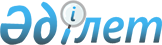 О признании утратившим силу решения маслихата от 7 сентября 2018 года № 318 "Об утверждении Правил проведения раздельных сходов местного сообщества и количественного состава представителей жителей улиц для участия в сходе местного сообщества села имени И.Ф. Павлова Костанайского района Костанайской области"Решение маслихата Костанайского района Костанайской области от 5 февраля 2020 года № 479. Зарегистрировано Департаментом юстиции Костанайской области 6 февраля 2020 года № 8953
      В соответствии со статьей 46 Закона Республики Казахстан от 6 апреля 2016 года "О правовых актах" Костанайский районный маслихат РЕШИЛ:
      1. Признать утратившим силу решение маслихата "Об утверждении Правил проведения раздельных сходов местного сообщества и количественного состава представителей жителей улиц для участия в сходе местного сообщества села имени И.Ф. Павлова Костанайского района Костанайской области" от 7 сентября 2018 года № 318 (опубликовано 5 октября 2018 года в Эталонном контрольном банке нормативных правовых актов Республики Казахстан, зарегистрировано в Реестре государственной регистрации нормативных правовых актов под № 8055).
      2. Настоящее решение вводится в действие по истечении десяти календарных дней после дня его первого официального опубликования.
					© 2012. РГП на ПХВ «Институт законодательства и правовой информации Республики Казахстан» Министерства юстиции Республики Казахстан
				
      Председатель сессии 

А. Павловский

      Исполняющий обязанности секретаря Костанайского районного маслихата 

Б. Бурашев
